ЗАКОНМАГАДАНСКОЙ ОБЛАСТИОБ УПОЛНОМОЧЕННОМ ПО ЗАЩИТЕ ПРАВПРЕДПРИНИМАТЕЛЕЙ В МАГАДАНСКОЙ ОБЛАСТИПринятМагаданской областной Думой21 апреля 2014 годаВ соответствии с Федеральным законом от 07 мая 2013 года N 78-ФЗ "Об уполномоченных по защите прав предпринимателей в Российской Федерации" настоящим Законом учреждается должность Уполномоченного по защите прав предпринимателей в Магаданской области, определяются его статус и полномочия.(в ред. Закона Магаданской области от 28.10.2016 N 2102-ОЗ)Статья 11. Должность Уполномоченного по защите прав предпринимателей в Магаданской области (далее - Уполномоченный) является государственной должностью Магаданской области.(в ред. Закона Магаданской области от 28.10.2016 N 2102-ОЗ)2. Уполномоченный осуществляет свою деятельность в границах территории Магаданской области.3. Уполномоченный назначается на должность сроком на пять лет. Одно и то же лицо не может быть назначено Уполномоченным более чем на два срока подряд.4. Уполномоченным может быть назначен гражданин Российской Федерации, постоянно проживающий в Российской Федерации, не имеющий гражданства (подданства) иностранного государства либо вида на жительство или иного документа, подтверждающего право на постоянное проживание гражданина Российской Федерации на территории иностранного государства, и имеющий высшее образование.(п. 4 в ред. Закона Магаданской области от 20.07.2021 N 2619-ОЗ)5. Уполномоченный не вправе замещать иные государственные должности Российской Федерации, государственные должности субъектов Российской Федерации, а также муниципальные должности, должности государственной или муниципальной службы.6. На Уполномоченного распространяются ограничения и обязанности, установленные Федеральным законом от 25 декабря 2008 года N 273-ФЗ "О противодействии коррупции" и другими федеральными законами, и запреты, установленные Федеральным законом от 07 мая 2013 года N 79-ФЗ "О запрете отдельным категориям лиц открывать и иметь счета (вклады), хранить наличные денежные средства и ценности в иностранных банках, расположенных за пределами территории Российской Федерации, владеть и (или) пользоваться иностранными финансовыми инструментами" и другими федеральными законами.(в ред. Закона Магаданской области от 09.12.2015 N 1967-ОЗ)Уполномоченный обязан сообщать о возникновении личной заинтересованности при осуществлении своих полномочий, которая приводит или может привести к конфликту интересов, а также принимать меры по предотвращению или урегулированию такого конфликта в порядке, установленном Федеральным законом от 25 декабря 2008 года N 273-ФЗ "О противодействии коррупции" и областным законодательством.(часть вторая введена Законом Магаданской области от 03.06.2016 N 2041-ОЗ; в ред. Закона Магаданской области от 29.07.2016 N 2079-ОЗ)7. Деятельность Уполномоченного осуществляется в соответствии с целями, задачами и компетенцией, установленными Федеральным законом от 07 мая 2013 года N 78-ФЗ "Об уполномоченных по защите прав предпринимателей в Российской Федерации", а также настоящим Законом.8. Уполномоченный в своей деятельности руководствуется Конституцией Российской Федерации, федеральными конституционными законами, федеральными законами, Уставом Магаданской области, настоящим Законом, иными нормативными правовыми актами.9. Местом постоянного нахождения Уполномоченного является город Магадан.Статья 21. Уполномоченный назначается на должность Губернатором Магаданской области по согласованию с Уполномоченным при Президенте Российской Федерации по защите прав предпринимателей с учетом мнения предпринимательского сообщества, а также по согласованию с Магаданской областной Думой.(в ред. Законов Магаданской области от 25.12.2020 N 2558-ОЗ, от 09.08.2022 N 2745-ОЗ)2. В целях учета мнения предпринимательского сообщества Губернатор Магаданской области не позднее чем за 45 календарных дней до истечения срока полномочий Уполномоченного, а в случае досрочного прекращения полномочий Уполномоченного - в срок, не превышающий 30 календарных дней со дня принятия постановления Магаданской областной Думы в соответствии с пунктом 12 настоящей статьи, направляет предложение о кандидатуре на должность Уполномоченного в пять региональных общественных организаций, представляющих интересы предпринимательского сообщества Магаданской области, до согласования кандидатуры на должность Уполномоченного с Уполномоченным при Президенте Российской Федерации по защите прав предпринимателей.(в ред. Законов Магаданской области от 25.12.2015 N 1993-ОЗ, от 09.08.2022 N 2745-ОЗ)В случае одобрения кандидатуры на должность Уполномоченного более чем половиной региональных общественных организаций, представляющих интересы предпринимательского сообщества Магаданской области, в которые было направлено предложение, осуществляется ее согласование с Уполномоченным при Президенте Российской Федерации по защите прав предпринимателей.В случае неодобрения кандидатуры на должность Уполномоченного более чем половиной региональных общественных организаций, представляющих интересы предпринимательского сообщества Магаданской области, в которые было направлено предложение, Губернатор Магаданской области направляет предложение о другой кандидатуре на должность Уполномоченного в пять региональных общественных организаций, представляющих интересы предпринимательского сообщества Магаданской области.(в ред. Закона Магаданской области от 09.08.2022 N 2745-ОЗ)3. Получение согласования кандидатуры на должность Уполномоченного с Уполномоченным при Президенте Российской Федерации по защите прав предпринимателей осуществляется Губернатором Магаданской области до внесения представления для согласования назначения кандидатуры на должность Уполномоченного в Магаданскую областную Думу.(в ред. Закона Магаданской области от 09.08.2022 N 2745-ОЗ)4. После получения согласования с Уполномоченным при Президенте Российской Федерации по защите прав предпринимателей и учета мнения предпринимательского сообщества Губернатор Магаданской области вносит в Магаданскую областную Думу представление для согласования назначения кандидатуры на должность Уполномоченного.(в ред. Закона Магаданской области от 09.08.2022 N 2745-ОЗ)5. К представлению для согласования назначения кандидатуры на должность Уполномоченного прилагаются следующие документы:1) письменное заявление кандидата о согласии на внесение его кандидатуры в Магаданскую областную Думу для назначения на должность Уполномоченного, в котором указываются: фамилия, имя, отчество, дата рождения, образование, основное место работы или службы и занимаемая должность (в случае отсутствия основного места работы или службы - род занятий), адрес постоянного места жительства, номер контактного телефона;2) копия документа, удостоверяющего личность кандидата;3) анкета, содержащая биографические сведения о кандидате, по форме, установленной для граждан, поступающих на государственную гражданскую службу Магаданской области;4) автобиография кандидата;5) копия документа о высшем образовании кандидата;6) сведения о доходах, об имуществе и обязательствах имущественного характера кандидата, а также сведения о доходах супруги (супруга) и несовершеннолетних детей, об имуществе, принадлежащем им на праве собственности, и об обязательствах имущественного характера по утвержденной Указом Президента Российской Федерации форме справки;(в ред. Закона Магаданской области от 16.06.2015 N 1907-ОЗ)7) документ, подтверждающий согласование кандидатуры на должность Уполномоченного Уполномоченным при Президенте Российской Федерации по защите прав предпринимателей;8) выписки из протоколов собраний региональных общественных организаций, указанных в пункте 2 настоящей статьи.6. Магаданская областная Дума рассматривает представление для согласования назначения кандидатуры на должность Уполномоченного в порядке, установленном Регламентом Магаданской областной Думы, в присутствии Губернатора Магаданской области или его представителя, а также кандидата на должность Уполномоченного.(в ред. Закона Магаданской области от 09.08.2022 N 2745-ОЗ)7. Решение Магаданской областной Думы о согласовании (отклонении) назначения кандидатуры принимается тайным голосованием и оформляется постановлением Магаданской областной Думы.8. Представленная Губернатором Магаданской области кандидатура считается согласованной, если в результате тайного голосования она получила более половины голосов от установленного числа депутатов Магаданской областной Думы.(в ред. Законов Магаданской области от 09.08.2022 N 2745-ОЗ, от 02.08.2023 N 2833-ОЗ)9. Постановление Магаданской областной Думы о согласовании (отклонении) назначения кандидатуры на должность Уполномоченного вступает в силу со дня его принятия и направляется Губернатору Магаданской области в течение пяти рабочих дней со дня его принятия.(в ред. Закона Магаданской области от 09.08.2022 N 2745-ОЗ)Решение о назначении Уполномоченного оформляется распоряжением Губернатора Магаданской области.(абзац введен Законом Магаданской области от 25.12.2020 N 2558-ОЗ; в ред. Закона Магаданской области от 09.08.2022 N 2745-ОЗ)Уполномоченный вступает в должность со дня вступления в силу распоряжения Губернатора Магаданской области о его назначении, если иной срок не установлен в самом распоряжении.(абзац введен Законом Магаданской области от 25.12.2020 N 2558-ОЗ; в ред. Закона Магаданской области от 09.08.2022 N 2745-ОЗ)10. Полномочия Уполномоченного прекращаются с момента вступления в должность вновь назначенного Уполномоченного, за исключением случаев досрочного прекращения полномочий Уполномоченного в соответствии с пунктом 11 настоящей статьи.(п. 10 в ред. Закона Магаданской области от 25.12.2020 N 2558-ОЗ)11. Полномочия Уполномоченного могут быть досрочно прекращены Губернатором Магаданской области по представлению Уполномоченного при Президенте Российской Федерации по защите прав предпринимателей либо с его согласия и по согласованию с Магаданской областной Думой в следующих случаях:(в ред. Закона Магаданской области от 09.08.2022 N 2745-ОЗ)1) его смерти;2) подачи им письменного заявления о сложении полномочий;3) прекращения гражданства Российской Федерации или наличия гражданства (подданства) иностранного государства либо вида на жительство или иного документа, подтверждающего право на постоянное проживание гражданина Российской Федерации на территории иностранного государства;(пп. 3 в ред. Закона Магаданской области от 20.07.2021 N 2619-ОЗ)4) вступления в отношении его в законную силу обвинительного приговора суда;5) несоблюдения им требований, ограничений и запретов, установленных федеральным законодательством и законами Магаданской области;6) неисполнения или ненадлежащего исполнения им своих полномочий;7) утраты доверия в случаях, предусмотренных статьей 13.1 Федерального закона от 25 декабря 2008 года N 273-ФЗ "О противодействии коррупции";8) признания его решением суда, вступившим в законную силу, недееспособным, ограниченно дееспособным, безвестно отсутствующим или объявления его умершим;9) его неспособности по состоянию здоровья, установленной в соответствии с медицинским заключением, или по иным причинам в течение длительного времени (не менее четырех месяцев подряд) исполнять свои обязанности;10) иных случаях, установленных федеральным законодательством.(п. 11 в ред. Закона Магаданской области от 25.12.2020 N 2558-ОЗ)12. В срок не позднее семи календарных дней со дня поступления письменной информации о наличии обстоятельств, указанных в пункте 11 настоящей статьи, Губернатор Магаданской области для получения согласия на досрочное прекращение полномочий Уполномоченного направляет Уполномоченному при Президенте Российской Федерации по защите прав предпринимателей обращение с приложением документов (материалов), подтверждающих наступление обстоятельств, являющихся основаниями для досрочного прекращения полномочий Уполномоченного.(в ред. Закона Магаданской области от 09.08.2022 N 2745-ОЗ)В срок не позднее семи календарных дней со дня поступления представления Уполномоченного при Президенте Российской Федерации по защите прав предпринимателей о досрочном прекращении полномочий Уполномоченного либо получения согласования Уполномоченного при Президенте Российской Федерации по защите прав предпринимателей на досрочное прекращение полномочий Уполномоченного Губернатор Магаданской области вносит в Магаданскую областную Думу представление, в котором указываются дата досрочного прекращения полномочий Уполномоченного и основания их прекращения, с приложением документов (материалов), подтверждающих наступление обстоятельств, являющихся основанием досрочного прекращения полномочий Уполномоченного.(в ред. Закона Магаданской области от 09.08.2022 N 2745-ОЗ)Магаданская областная Дума рассматривает представление о досрочном прекращении полномочий Уполномоченного в порядке, установленном Регламентом Магаданской областной Думы.Рассмотрение представления Губернатора Магаданской области о досрочном прекращении полномочий Уполномоченного осуществляется на ближайшем заседании Магаданской областной Думы при наличии представления Уполномоченного при Президенте Российской Федерации по защите прав предпринимателей либо документа, подтверждающего согласование им досрочного прекращения полномочий Уполномоченного.(в ред. Закона Магаданской области от 09.08.2022 N 2745-ОЗ)Решение Магаданской областной Думы о согласовании досрочного прекращения полномочий Уполномоченного принимается тайным голосованием, если иной порядок не будет принят депутатами, большинством голосов от установленного числа депутатов Магаданской областной Думы и оформляется постановлением Магаданской областной Думы, которое направляется Губернатору Магаданской области в течение трех рабочих дней со дня его принятия.(в ред. Законов Магаданской области от 25.12.2020 N 2558-ОЗ, от 09.08.2022 N 2745-ОЗ, от 02.08.2023 N 2833-ОЗ)13. Решение о прекращении полномочий Уполномоченного, в том числе досрочном, оформляется распоряжением Губернатора Магаданской области.(в ред. Закона Магаданской области от 09.08.2022 N 2745-ОЗ)Решение о досрочном прекращении полномочий (освобождении от должности) Уполномоченного в связи с утратой доверия в соответствии со статьей 13.1 Федерального закона от 25 декабря 2008 года N 273-ФЗ "О противодействии коррупции" принимается Губернатором Магаданской области на основании доклада о результатах проверки, проведенной государственным органом Магаданской области (подразделением государственного органа Магаданской области либо должностным лицом указанного органа, ответственным за работу по профилактике коррупционных и иных правонарушений), определяемым указом Губернатора Магаданской области, после получения согласования Уполномоченного при Президенте Российской Федерации по защите прав предпринимателей и Магаданской областной Думы.(в ред. Закона Магаданской области от 09.08.2022 N 2745-ОЗ)Освобождение от должности Уполномоченного в связи с утратой доверия осуществляется не позднее одного месяца со дня поступления информации о совершении указанным лицом коррупционного правонарушения, не считая периода временной нетрудоспособности, пребывания в отпуске, а также времени проверки и рассмотрения ее материалов. При этом освобождение от должности в связи с утратой доверия должно быть осуществлено не позднее шести месяцев со дня совершения коррупционного правонарушения.В случаях, предусмотренных подпунктами 1, 2, 5, 6, 7, 9, 10 пункта 11 настоящей статьи, Уполномоченный прекращает свои полномочия со дня, определяемого распоряжением Губернатора Магаданской области, если иной срок не установлен федеральным законодательством.(в ред. Закона Магаданской области от 09.08.2022 N 2745-ОЗ)В случае, предусмотренном подпунктом 3 пункта 11 настоящей статьи, полномочия Уполномоченного подлежат прекращению с даты утраты им гражданства Российской Федерации.При досрочном прекращении полномочий Уполномоченного по основаниям, установленным подпунктами 4 и 8 пункта 11 настоящей статьи, его полномочия прекращаются со дня вступления в законную силу обвинительного приговора суда и решения суда соответственно.(п. 13 в ред. Закона Магаданской области от 25.12.2020 N 2558-ОЗ)14. В случае досрочного прекращения полномочий Уполномоченного новый Уполномоченный должен быть назначен на должность в течение трех месяцев со дня досрочного освобождения Уполномоченного от должности в порядке, установленном настоящей статьей.(п. 14 введен Законом Магаданской области от 25.12.2015 N 1993-ОЗ)Статья 31. Основными задачами Уполномоченного являются:1) защита прав и законных интересов субъектов предпринимательской деятельности (в том числе членов органов управления коммерческой организации в связи с осуществлением ими полномочий по управлению такой организацией) на территории Магаданской области;(в ред. Закона Магаданской области от 02.08.2023 N 2833-ОЗ)2) содействие развитию общественных институтов, ориентированных на защиту прав и законных интересов субъектов предпринимательской деятельности;3) взаимодействие с предпринимательским сообществом.2. При осуществлении своей деятельности Уполномоченный вправе:1) запрашивать и получать от органов государственной власти Магаданской области, иных государственных органов Магаданской области, должностных лиц указанных органов необходимые сведения, документы и материалы;2) направлять в органы государственной власти Магаданской области, иные государственные органы Магаданской области, органы местного самоуправления мотивированные предложения о принятии нормативных правовых актов (о внесении изменений в нормативные правовые акты или признании их утратившими силу), относящихся к сфере деятельности Уполномоченного;3) направлять Губернатору Магаданской области мотивированные предложения об отмене или о приостановлении действия актов исполнительных органов Магаданской области;(в ред. Закона Магаданской области от 09.08.2022 N 2745-ОЗ)4) осуществлять иные действия в рамках своей компетенции в соответствии с федеральными законами и законами Магаданской области.3. Уполномоченный ежегодно не позднее 01 марта года, следующего за отчетным, направляет Губернатору Магаданской области и в Магаданскую областную Думу доклад о состоянии соблюдения прав субъектов предпринимательской деятельности в Магаданской области.(в ред. Закона Магаданской области от 09.08.2022 N 2745-ОЗ)4. Ежегодный доклад Уполномоченного о состоянии соблюдения прав субъектов предпринимательской деятельности в Магаданской области подлежит обязательному официальному опубликованию в газете "Магаданская правда" и размещению в региональной информационной системе "Открытый регион".(в ред. Закона Магаданской области от 13.07.2018 N 2284-ОЗ)5. По окончании календарного года Уполномоченный направляет Уполномоченному при Президенте Российской Федерации по защите прав предпринимателей информацию о результатах своей деятельности с оценкой условий осуществления предпринимательской деятельности в Магаданской области и предложениями о совершенствовании правового положения субъектов предпринимательской деятельности.6. Информация о деятельности Уполномоченного размещается в региональной информационной системе "Открытый регион".(в ред. Закона Магаданской области от 13.07.2018 N 2284-ОЗ)7. Финансовое обеспечение деятельности Уполномоченного осуществляется за счет средств областного бюджета.Статья 3.1(введена Законом Магаданской области от 01.04.2015 N 1872-ОЗ)1. Денежное вознаграждение Уполномоченного устанавливается в соответствии с Законом Магаданской области от 23 декабря 2005 года N 654-ОЗ "О денежном содержании государственных гражданских служащих Магаданской области, Губернатора Магаданской области и лиц, замещающих государственные должности Магаданской области".(в ред. Закона Магаданской области от 09.08.2022 N 2745-ОЗ)2. Уполномоченному предоставляется ежегодный оплачиваемый отпуск, который состоит из основного оплачиваемого отпуска в количестве 30 календарных дней и дополнительных оплачиваемых отпусков.3. Продолжительность ежегодного дополнительного оплачиваемого отпуска за выслугу лет исчисляется из расчета один календарный день за каждый год стажа замещения государственной должности Магаданской области, исчисляемого в соответствии с Законом Магаданской области от 11 июня 2008 года N 1014-ОЗ "О периодах службы (работы), включаемых (засчитываемых) в стаж государственной гражданской службы Магаданской области, стаж замещения государственных должностей Магаданской области", и не может превышать 10 календарных дней.4. Дополнительный отпуск за ненормированный рабочий день предоставляется сверх ежегодного оплачиваемого отпуска в количестве 11 календарных дней.5. Дополнительный отпуск в связи с работой в местности с особыми климатическими условиями предоставляется в соответствии с законодательством Российской Федерации.6. На Уполномоченного распространяются также иные гарантии, установленные законами Магаданской области для лиц, замещающих (замещавших) государственные должности Магаданской области.Статья 4Настоящий Закон вступает в силу через 10 дней после его официального опубликования.ГубернаторМагаданской областиВ.П.ПЕЧЕНЫЙг. Магадан30 апреля 2014 годаN 1748-ОЗ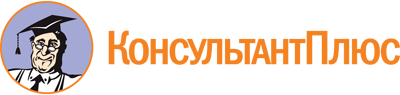 Закон Магаданской области от 30.04.2014 N 1748-ОЗ
(ред. от 02.08.2023)
"Об Уполномоченном по защите прав предпринимателей в Магаданской области"
(принят Магаданской областной Думой 21.04.2014)Документ предоставлен КонсультантПлюс

www.consultant.ru

Дата сохранения: 27.10.2023
 30 апреля 2014 годаN 1748-ОЗСписок изменяющих документов(в ред. Законов Магаданской областиот 01.04.2015 N 1872-ОЗ, от 16.06.2015 N 1907-ОЗ, от 09.12.2015 N 1967-ОЗ,от 25.12.2015 N 1993-ОЗ, от 01.04.2016 N 2022-ОЗ, от 03.06.2016 N 2041-ОЗ,от 29.07.2016 N 2079-ОЗ, от 28.10.2016 N 2102-ОЗ, от 13.07.2018 N 2284-ОЗ,от 25.12.2020 N 2558-ОЗ, от 20.07.2021 N 2619-ОЗ, от 09.08.2022 N 2745-ОЗ,от 02.08.2023 N 2833-ОЗ)